MAT_8r_15_14. 4. 2020_Obseg kroga_RešitveV delovnem zvezku (56-57) reši naloge: 10,11, 12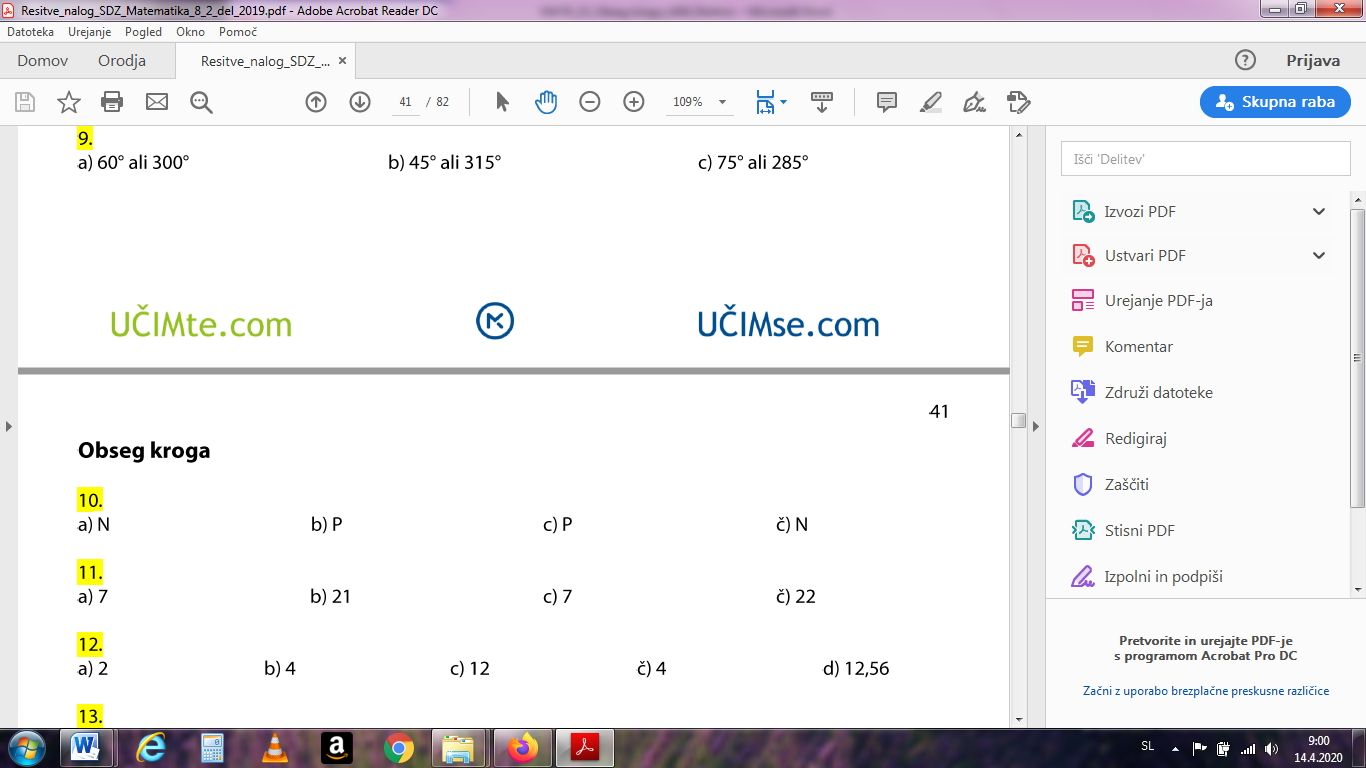 